Name: _______________________________________________________________ Date: ____________ Period: ___Cell Cycle QuestionsDirections:Use the outer, circular arrows to label and color the two major stages of the cell cycle:  Interphase and Mitosis.Label the stages of interphase:  G1, S and G2, include G0Label the stages of cell divsion:  Prophase, Metaphase, Anaphase, Telophase and Cytokinesis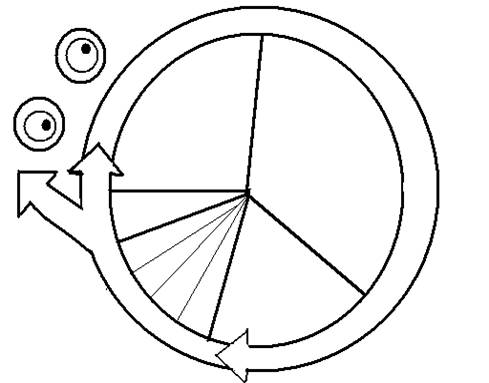 Use the word bank to complete the following questions (yes, there are 2 questions with mitosis as an answer):	S phase			cleavage furrow		G1 phase		cell plate	G2 phase		mitosis				centrioles		somatic	 	cancer 			diploid 				mitosis 				cytokinesis		metaphase			anaphase___________________   1. division of the nucleus ___________________   2. cytoplasm divides ___________________   3. during cytokinesis, a groove forms from outside to inside pinching the parent cell into two________________________   4. additional organelles are made as the cell prepares for cell division  ________________________   5. cell grows quickly and begins to carry out routine metabolic functions ________________________   6. sister chromatids are aligned at the middle center  	________________________   7. DNA is replicated ________________________   8. sister chromatids are pulled apart and move to opposite sides of the cell________________________   9. the cell does not receive a protein signal from cyclin to re-enter the cell cycle but carries on routine functions ; cells do not go to G0 phase________________________   10. organelle found only in animal cells that aids in cell division; they are typically found in pairs ________________________   11. during cytokinesis, this forms in the cell to completely separate a plant cell into two new cells ____________;____________  12-13. mitosis produces 2 _______ cells that are genetically identical and __________________________________   14. the time during the cell cycle in which chromosomes become visible List the phases of the cell cycle in the correct order from beginning to end. Place a bracket around the 4 phases that represent the process of mitosis and label the bracket “mitosis.” Indeed,	________________________________ Please	________________________________			In each box below, label the correct phase of mitosis.Make	________________________________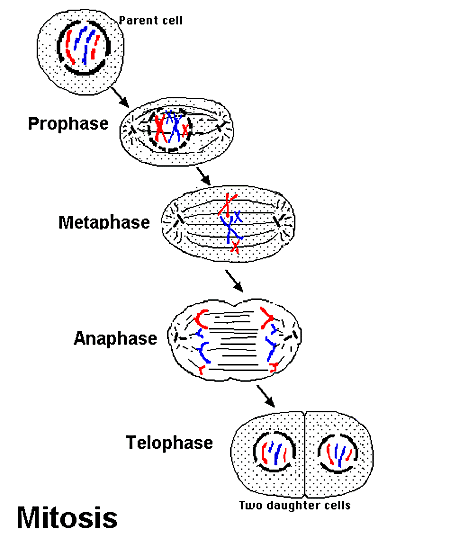 Another________________________________Two	________________________________Cells	________________________________What saying did we learn in class to remember the 4phases of mitosis? Name: _____________KEY______________________		Period: ____		Date: __________________Cell Cycle Quiz Study SheetDirections:Use the outer, circular arrows to label and color the two major stages of the cell cycle:  Interphase and Mitosis.Label the stages of interphase:  G1, S and G2, include G0Label the stages of cell divsion:  Prophase, Metaphase, Anaphase, Telophase and CytokinesisUse the word bank to complete the following questions (yes, there are 2 questions with mitosis as an answer):	S phase			cleavage furrow		G1 phase		cell plate	G2 phase		mitosis				centrioles		somatic	 	cancer 			diploid 				mitosis 				cytokinesis		metaphase			anaphasemitosis			  1. division of the nucleus cytokinesis		  2. cytoplasm divides cleavage furrow	                3. during cytokinesis, a groove forms from outside to inside pinching the parent cell into twoG2 phase	                           4. additional organelles are made as the cell prepares for cell division  G1 phase		             5. cell grows quickly and begins to carry out routine metabolic functions metaphase		             6. sister chromatids are aligned at the middle center  	S phase			             7. DNA is replicated anaphase		             8. sister chromatids are pulled apart and move to opposite sides of the cellcancer                                            9. the cell does not receive a protein signal from cyclin to re-enter the cell cycle but carries on routine functions ; cells do not go to G0 phasecentrioles                                      10. organelle found only in animal cells that aids in cell division; they are typically found in pairs cell plate                                        11. during cytokinesis, this forms in the cell to completely separate a plant cell into two new cells somatic; diploid                            12-13. mitosis produces 2 _______ cells that are genetically identical and __________mitosis                                            14. the time during the cell cycle in which chromosomes become visible List the phases of the cell cycle in the correct order from beginning to end. Place a bracket around the 4 phases that represent the process of mitosis and label the bracket “mitosis.” I	Interphase Pray	Prophase						In each box below, label the correct phase of mitosis.More	MetaphaseA	AnaphaseT	TelophaseChurch	CytokinesisWhat saying did we learn in class to remember the 4phases of mitosis? PMAT